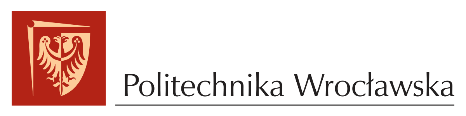 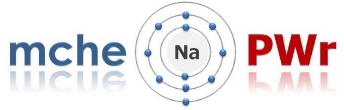 Sprawozdanie z zajęć laboratoryjnych w ramach projektu „Młody chemik eksperymentuje na Politechnice Wrocławskiej”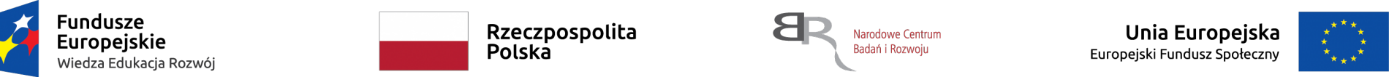 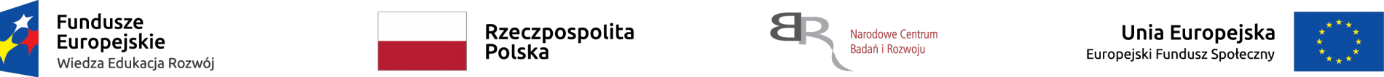 